بسم ا... الرحمن الرحیمگزارش پیشینه علمی –  فرهنگی علی عسگری پیشینه آموزشی:پیشینه تحصیلات رسمی:پایان نامه ها:1- 3- سایر دوره های آموزشی:1- 4- مدارک تحصیلی در آزمون ها:2-  پیشینه پژوهشی:نوشته ها و مقالات علمی:مقالات علمي پژوهشی و  ترویجی:2-1-2- مقالات ارائه شده در همايش ها:- طرح های پژوهشی و تحقیقاتی2-3- نوشتار ها در نشریات دانشجوییتهیه و تدوین کتاب2-5- شرکت در همایش ها و نشست هاپیشینه کارکردهای تخصصی و حرفه ایتدریس دروس دانشگاهی در مراکز آموزش عالی3-2- تدریس در دوره های معماری در موسسات آزاد3-3- فعالیت در همایش ها و کارگاه های آموزشی:3-4- جوايز / مقام ها3-5- سایر فعالیت های اجرایی و حرفه ای3-5- سایر فعالیت های فرهنگی و هنرینام: علینام خانوادگی: عسگرینام خانوادگی: عسگرینام خانوادگی: عسگرینام پدر: عبدالرحیم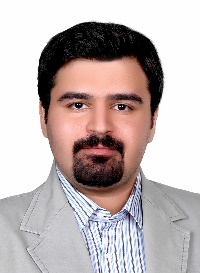 رایانامه : architect.asgari@gmail.comرایانامه : architect.asgari@gmail.comمقطعرشتهمدرسه / دانشگاهسال دریافتمعدلدکتریمعماریدانشگاه آزاد اسلامی – واحد تهران مرکزی139621/18کارشناسی ارشدمهندسی معماریدانشگاه تهران – پردیس هنرهای زیبا139140/17کارشناسیمهندسی معماریدانشگاه هنر تهران138818/17دیپلمریاضی- فیزیکدبیرستان و مرکز پیش دانشگاهی امام موسی صدر138376/17عنوان پایان نامهمقطع تحصیلیاستاد راهنما استاد مشاور(اول)استاد مشاور(دوم)طراحی موزه تکنولوژی در شهر کرجکارشناسیدکتر ریما فیاض_مدرسه معماری در منطقه کویری با رویکرد طراحی ایرانی پایدارکارشناسی ارشددکتر سید امیرسعید محمودیدکتر ریما فیاضبرنامه ریزی آموزش پویا و زایای معماری برمبنای آموزش تعاملی در دورۀ کارشناسیدکتریدکتر سید محمدرضا نصیر سلامیدکتر حسین سلطان زادهدکتر هاشم هاشم نژادموضوعموسسهسال دریافتThe Dome: Parametric, Geometries & Spatialities.LAB Architect Studio & Isfahan Architect CommunitySeptember 2011درک و فهم معماری ایران؛ پنجره ای به سوی گرگانمرکز رویداد های معماری؛ زیر نظر مرکز مطالعات و تحقیقات شهرسازی و معماری ایرانآذر 1389درک و فهم معماری ایران؛ پنجره ای به سوی شوشترمرکز رویداد های معماری؛ زیر نظر مرکز مطالعات و تحقیقات شهرسازی و معماری ایرانفروردین 1389مدرکموسسه برگزار کنندهسال دریافتIAU-EPT (79/100)مرکز آزمون زبان دانشگاه آزاد اسلامی واحد تهران مرکزیمرداد 1393قبولی در آزمون اجرا (معماری)سازمان نظام مهندسی استان تهرانآذر 1392قبولی در آزمون طراحی (معماری)سازمان نظام مهندسی استان تهرانآذر 1392قبولی در آزمون نظارت (معماری)سازمان نظام مهندسی استان تهراناسفند 1391عنوان مقالهمجلهاساتید راهنمانمايه وضعيت پذيرشتاریخ1معماری مصرفی؛ تحلیلی معناشناختی بر پدیده مصرف در مراکز بزرگ خرید شهریماهنامه علمی پژوهشی باغ نظردکتر محمدرضا نصیرسلامی، دکتر حسین سلطان زاده و دکتر هاشم هاشم نژادعلمی پژوهشی و ISC و ISI  پذیرش و چاپ13972واکاوی اولویت‌های مهارتی نظام آموزشی دوره‌ی کارشناسی معماری(مقایسه تطبیقی در ده دانشکدۀ معماری تراز اول ایران و جهان)نشریه معماری و شهرسازی آرمان­شهردکتر محمدرضا نصیرسلامی، دکتر حسین سلطان زاده و دکتر هاشم هاشم نژادعلمی پژوهشیپذیرش(نوبت چاپ: تابستان 1399)13963یافتن تعریفی مناسب برای معماری پایدار از دیدگاه جوامع شرقیدانش نما: نشریه نظام مهندسی استان اصفهانعلمی ترویجیپذیرش و چاپ13914معیارهای پدافند غیر عامل در طراحی معماری ساختمان های عمومیفصلنامه پنجره: نشریه نظام مهندسی استان قمدکتر سید بهشید حسینیعلمی ترویجیپذیرش و چاپ13915تکنوارگانيک و هنر مهندسی سازهدانش نما: نشریه نظام مهندسی استان اصفهاندکتر محمدجواد مهدوی نژادعلمی ترویجیپذیرش و چاپ1391عنوان مقالهعنوان  همايشاساتید راهنماسالسطحبرگزار كنندهكشور1بازشناسی مفاهیم حرکتی در حوزه های پیشرفته معماری و معماری دیجیتال، و ارایه استراتژی ها و عوامل موثر بر طراحی متحرککنفرانس بین المللی عمران،معماری و شهرسازی ایران معاصر--1396بین المللیدانشگاه اسوه - تهران - دانشگاه شهید بهشتیایران2نقش سامانه هاي فعال و غير فعال خورشيدي در گرمايش ساختمانها بر پايه‌ي مباني طراحي سبزششمين کنفرانس بين المللي علوم مهندسي و تکنولوژي--1396بین المللیشرکت پندار انديش رهپومالزی3شناخت محيط زيست و توسعه‌ي پايدار در ارتباط با ساختمان‌ها ششمين کنفرانس بين المللي علوم مهندسي و تکنولوژي--1396بین المللیشرکت پندار انديش رهپومالزی4نقش تالار شهر در تعاملات اجتماعي شهروندانسومين همايش بين المللي معماري عمران وشهرسازي در آغاز هزاره سوم--1396بین المللیدانشگاه البرزایران5اهميت مکان هاي تاريخي در توسعه پايدار گردشگري روستايي (مطالعه موردي: روستاي ده نمک، شهرستان گرمسار)چهارمين کنفرانس بين المللي نوآوري در علوم و تکنولوژي--1396بین المللیمرکز مطالعات و تحقيقات اسلامي سروش حکمت مرتضوي 	ايرانایران6بررسي تاثير فرم شناسي ساختمان‌هاي درماني بر ميزان جذب گردشگري پزشکيکنفرانس بين امللي ايده هاي نوين در علوم، مهندسي و تکنولوژي--1396بین المللیموسسه گنوا سوئیسسوئیس7بررسي سير تحول بافت فرسوده و تاثير آن بر خاطره زداييسومين کنفرانس بين المللي تحقيقات کاربردي در علوم و مهندسي--1396بین المللیموسسه ویناتریش8جستاري در خصوص ريشه يابي مفهوم طراحي ميان افزا در مداخله در بافت فرسوده تاريخي 	بقيه همکارانسومين کنفرانس بين المللي تحقيقات کاربردي در علوم و مهندسي--1396بین المللیموسسه ویناتریش9اهميت گردشگري روستايي در توسعه روستاها (نمونه موردي: روستاي ده نمک)سومين کنفرانس بين المللي تحقيقات کاربردي در علوم و مهندسي--1396بین المللیموسسه ویناتریش10بررسي تاثيرات معماري بومي روستاي ده نمک در ايجاد جاذبه گردشگري 	بقيه همکارانسومين کنفرانس بين المللي تحقيقات کاربردي در علوم و مهندسي--1396بین المللیموسسه ویناتریش11راهبردهايي جهت نمود مشارکت اجتماعي در مراکز چندرسانه‌اي با هدف ارتقا هويتپنجمين کنگره بين المللي عمران ، معماري و توسعه شهري--1396بین المللیدانشگاه شهيد بهشتيایران12نقش تالار شهر در تعاملات اجتماعی شهروندانسومین همایش بین المللی معماری عمران وشهرسازی در آغاز هزاره سوم--1396بین المللیانجمن معماری و شهرسازی استان البرزایران13بررسی تحولات مفهوم طبیعت و ارتباط آن با معماریچهارمين همايش ملي الگوي معماري و شهرسازي اسلامي--1395ملیدانشگاه آزاد اسلامی واحد نطنزایران14مکان یابی ابنیه درمانی با استفاده از روش AHP مطالعه موردی: منطقه 22 تهرانچهارمين همايش ملي الگوي معماري و شهرسازي اسلامي--1395ملیدانشگاه آزاد اسلامی واحد نطنزایران15بررسی انگیزه گردشگران پزشکی برای ورود به ایرانچهارمين همايش ملي الگوي معماري و شهرسازي اسلامي--1395ملیدانشگاه آزاد اسلامی واحد نطنزایران16بررسي کاربردهاي معماري زيست تقليد (بيوميمتيک) در تکنولوژي و نانو فناوريچهارمين همايش ملي الگوي معماري و شهرسازي اسلامي--1395ملیدانشگاه آزاد اسلامی واحد نطنزایران17جستاری در خصوص تحولات ادبیات و معماری؛ با نگاه ساختارگرا و ساختارشکن قرن بیستماولین کنفرانس سالانه بین المللی عمران، معماری و شهرسازیدکتر سیمون آیوازیان1394بین المللیموسسه عالی علوم و فناوری خوارزمی شیرازایران18کنگره بين المللي پايداري درمعماري و شهرسازي - شهر مصدرآموزش مباحث پايداري زيست محيطي در دروس پايه‌ي دانشجويان رشته‌ي معماري با بهره‌گيري از روش‌هاي آموزش کوتاه مدت--1394بین المللیکانون سراسري انجمن هاي صنفي مهندسان معمار ايرانامارات متحده عربی19بررسي انعطاف پذيري مصالح نوين ساختمانياولين همايش ملي معماري، عمران و محيط زيست شهري--1393ملیانجمن ارزيابان محيط زيست هگمتانهایران20لزوم بیداری هنرمندان مسلمان ایرانچهارمین کنگره پیشگامان پیشرفت--1393ملیمرکز الگوی اسلامی ایرانی پیشرفتایران21ضرورت و معیارهای ثبت و ایجاد خاطرۀ جمعی در فضای باز شهریمعماری پایدار و توسعه شهری--1392ملیدانشگاه علم و صنعتایران22رسالت آموزش معماری در بازیابی مفاهیم و ارزشها در ایرانی و اسلامینخستین کنگره پیشگامان پیشرفتدکتر حمید رضا شایان1391ملیمرکز الگوی اسلامی ایرانی پیشرفتایران23طراحی تعاملی در اماکن درمانی جهت کاهش آسیبها در زلزلهنهمین کنگره بین المللی مهندسی عمراندکتر سید بهشید حسینی1391بین المللیدانشگاه صنعتی اصفهانایران24مبانی طراحی در بافتهای ارزشمند تاریخیاولین همایش ملی مسکن ایرانی--1391ملیدانشگاه آزاد اسلامی، واحد شیرازایران25توسعه و یادگیری آموخته های طراحی اقلیمی از مسکن ایرانیاولین همایش ملی مسکن ایرانی--1391ملیدانشگاه آزاد اسلامی، واحد شیرازایران26توسعه روستاها به منظور بهره گیری در پدافند غیرعامل کشوردومین همایش ملی پدافند غیرعامل در بخش کشاورزیدکتر سید بهشید حسینی1390ملیکمیته غیر عامل وزارت جهاد کشاورزیایران27بهره گیری از مباحث نوین سازه و معماری برای حصول سرپناه در بحران های طبیعیاولین کنفرانس ملی مدیریت بحران؛ زلزله و آسیب پذیری اماکن و شریان های حیاتیمهندس عبدالرحیم عسگری1390ملیسازمان مدیریت بحران کشورایران28الزامات طراحی معماری اماکن درمانی با دیدگاه بهره برداری در زمان بحران های طبیعیاولین کنفرانس ملی مدیریت بحران؛ زلزله و آسیب پذیری اماکن و شریان های حیاتیدکتر سید بهشید حسینی1390ملیسازمان مدیریت بحران کشورایران29سازه در پناهگاه های مدرن: بهره گیری از تجریبات جنگهای نسل پنجم، در طراحی پناهگاه در جنگ های نسل ششمدومین کنفرانس بین المللی سازه در معماریدکتر سید بهشید حسینی1390بین المللیدانشگاه تهرانایران30معیارهای اصلی پدافند غیر عامل در طراحی ساختمان های جمعیاولین همایش علمی پژوهشی شهرسازی و معماری با رویکرد پدافند غیر عاملدکتر سید بهشید حسینی1390علمی و پژوهشیدانشگاه صنعتی مالک اشترایران31الزامات سازه در معماري یک پناهگاه با توجه به اصول پدافند غیر عاملاولین همایش علمی پژوهشی شهرسازی و معماری با رویکرد پدافند غیر عاملدکتر سید بهشید حسینی1390علمی و پژوهشیدانشگاه صنعتی مالک اشترایران32نقش آموزش معماری در بازسازی هویت معماری شهرهمایش نمای ساختمان و سیمای شهردکتر سید بهشید حسینی1390ملیشهرداری منطقه 5 شهر تهرانایران33قاب های حضور: نگاه کل به جز بر فرم و معماری در شهر استرآبادکارگاه فهم معماری ایران: پنجره ای به گرگان--1389--مرکز رویدادهای معماری ایرانایران34جهان بینابینی شوشتر: بررسی شکل گیری الگوی معماری شهر شوشترکارگاه فهم معماری ایران: پنجره ای به شوشتر--1389--مرکز رویدادهای معماری ایرانایرانعنواناساتید راهنمامحل ارائهوضعيتتاريخ1تهیه سند راهبردی توسعه و حفاظت محیط پیرامون آرامگاه حضرت سلمان محمدی و ایوان مدائن و راهنمای طراحی برای حفاظت، توسعه و نوسازی آرامگاهدکتر علیرضا رازقیمهندسین مشاور دیارگاه شهرتحویل شده13942طراحی دهکده ورزش های کویری و بیابانی با رویکرد ارتقا گردشگری و طراحی پایدار محیط زیستیدکتر سید امیرسعید محمودیگروه آماد و فناوری دفاعیمرکز تحقیقات راهبردی دفاعیتحویل شدهمنتظر داوری در بنیاد نخبگان نیروهای مسلح13943"طراحی مجموعه آموزشی در شمال شهر تهران، با رویکرد به کارگیری فرآیند طراحی اقلیمی" به عنوان طرح تحقیقاتی نوع ششمدکتر سید امیرسعید محمودیدکتر ریما فیاضدانشگاه تهرانتحویل شده13914مروری بر تاریخ و اندیشه تمدن های بیــن النهـریـن ، مصر و یـوناندکتر سید بهشید حسینیمهندس لیلی مهدیارمهندسین مشاور طرح هزارهتحویل شده1385عنواننشریهشمارندهصاحب امتیازتاریخ1بالابردن کیفیت زندگی اجتماعی برپایه گرته برداری از مسکن ایرانی در فضاهای شهریمهر گردوندومانجمن علمی معماری دانشگاه شهید بهشتی13912هستی، فضا و معماریمهرازسومانجمن علمی معماری دانشگاه هنر تهران1385نام کتابنقش در اجرانویسنده اصلیمحل ارائهشابکوضعیتسال ارائه1معماری صدر اسلام در قلمروی ایالت فارسنویسنده اول-----انتشارات  مارلیک9789646130371چاپ اول13942هنر و معماری در ادیان جهانمترجم اولLeslie Rossانتشارات  مارلیک9789646130388چاپ اول13943مبانی نظری معماری - جلد اول؛ مبانی نظری و سیر اندیشه های موثر بر فرم و فضای معماری غربنویسنده دومنسیم جهاندارانتشارات عصر کنکاش9786006949321چاپ اول13924روشهای پیشرفته ساخت؛ مجموعه مقالات درسی دانشجویان دانشگاه آزاد اسلامی واحد نطنزاستاد راهنماتدوین: پیمان مظاهری و جواد ادیب حاجی باقریدانشگاه آزاد اسلامی واحد نطنز-----ارائه به معاونت پژوهشی واحد جهت بررسی13925تاق و گنبد از منظرهای گوناگون؛ مجموعه مقالات برگزیده شده در نخستین همایش فناوری‌ها و سازه‌های سنتی با محوریت گنبدهاویراستار علمیدکتر فرهاد تهرانیتدوین: رامبد کرمانیانتشارات ایوان9786009363919چاپ اول13936مبانی بازسازی پس از سانحهویراستار علمیعلی حسینیانتشارات عصر کنکاش9786005548419چاپ اول13917درک عمومی معمارینویسنده-----انتشارات عصر کنکاش9786005548884چاپ پنجم13918معیارهای پدافند غیر عامل در طراحی ساختمان های جمعی شهریعضو هیئت کارشناساندکتر سید بهشید حسینیانتشارات عابد9789643649289چاپ اول(محدود سازمانی)1389نام همایشبرگزار کنندهسطح همایشتاریخ برگزاریكشور1خوانش وجوه یگانگی در معماری ایراندانشگاه آزاد اسلامی واحد نطنزملی1394ایران2نخستین کنگره پیشگامان پیشرفتمرکز الگوی اسلامی ایرانی پیشرفتملی1391ایران3اولین کنفرانس ملی مدیریت بحران؛ زلزله و آسیب پذیری اماکن و شریان های حیاتیسازمان مدیریت بحران کشورملی1390ایران4اولین همایش شهرسازی و معماری با رویکرد پدافند غیرعاملدانشگاه صنعتی مالک اشترعلمی و پژوهشی1390ایران5اولین همایش ملی مسکن ایرانیدانشگاه آزاد اسلامی، واحد شیرازملی1390ایران6دومين كنفرانس بين المللي معماري و سازهدانشگاه تهرانبین المللی1390ایران7کارگاه فهم معماری ایران: پنجره ای به گرگانمرکز رویدادهای معماری ایرانملی1389ایران8کارگاه فهم معماری ایران: پنجره ای به شوشترمرکز رویدادهای معماری ایرانملی1389ایراننام دانشگاه / موسسهمقطعنام دروستاریخ آغازتاریخ آغازتاریخ پایان1دانشگاه آزاد اسلامی – واحد نطنزکارشناسی ارشد معماریطراحی معماری - 1و 2زمستان 1391بهار 1394بهار 13941دانشگاه آزاد اسلامی – واحد نطنزکارشناسی ارشد معمارینظریه ها و روشهای طراحیزمستان 1391بهار 1394بهار 13941دانشگاه آزاد اسلامی – واحد نطنزکارشناسی ارشد معماریمعماری همساز با اقلیمزمستان 1391بهار 1394بهار 13941دانشگاه آزاد اسلامی – واحد نطنزکارشناسی ارشد معماریبرنامه ریزی کالبدی معماریزمستان 1391بهار 1394بهار 13941دانشگاه آزاد اسلامی – واحد نطنزکارشناسی ارشد معماریروشهای پیشرفته ساختزمستان 1391بهار 1394بهار 13942دانشگاه هنر تهران (دولتی)کارشناسی طراحی صنعتیهندسه مناظر و مرایا – هندسه ترسیمیزمستان 1391زمستان 1391بهار 13942دانشگاه هنر تهران (دولتی)کارشناسی عکاسیهندسه مناظر و مرایاپاییز 1393پاییز 1393زمستان 13932دانشگاه هنر تهران (دولتی)کارشناسی ارشد معماریطراحی معماری ارشد – 2 و 3 (پردیس فارابی)نظریه ها و روشهای طراحی (پردیس فارابی)روش تحقیق (پردیس فارابی)پاییز 1394پاییز 1394بهار 13973مرکز آموزش عالی میراث فرهنگی و گردشگری (دولتی)کارشناسی مرمت بناترکیب 2پاییز 1393پاییز 1393زمستان 13933مرکز آموزش عالی میراث فرهنگی و گردشگری (دولتی)کارشناسی مرمت بناتنظیم شرایط محیطی – 2پاییز 1388پاییز 1388زمستان 13883مرکز آموزش عالی میراث فرهنگی و گردشگری (دولتی)کارشناسی مرمت بناریاضیات 1پاییز 1388پاییز 1388زمستان 13883مرکز آموزش عالی میراث فرهنگی و گردشگری (دولتی)کارشناسی تکنولوژی معماریریاضیات 2پاییز 1388پاییز 1388زمستان 13883مرکز آموزش عالی میراث فرهنگی و گردشگری (دولتی)کارشناسی تکنولوژی معماریترکیب (جبرانی)پاییز 1393پاییز 1393زمستان 13934دانشگاه آزاد اسلامی – واحد تهران یادگار امامکارشناسی ارشد معماریطراحی معماری ارشد -1نظریه ها و روشهای طراحیبرنامه ریزی کالبدی معماریپاییز 1394پاییز 1394پاییز 13954دانشگاه آزاد اسلامی – واحد تهران یادگار امامکارشناسی ناپیوسته معماریو کارشناسی مهندسی معماریطراحی معماری (2)، (4) و (5) و نهاییمبانی نظری معماری زمستان 1393زمستان 1393پاییز 13954دانشگاه آزاد اسلامی – واحد تهران یادگار امامکارشناسی ناپیوسته معماریو کارشناسی مهندسی معماریطرح نهاییپاییز 1394پاییز 1394پاییز 13955دانشگاه علم و فرهنگ (غیر انتفاعی)کارشناسی مهندسی معماریتحلیل فضاهای شهریطراحی معماری 3 و 5زمستان 1391زمستان 1391بهار 13985دانشگاه علم و فرهنگ (غیر انتفاعی)کارشناسی ارشد معماری داخلیطراحی معماری داخلی 1طراحی معماری داخلی 2زمستان 1395زمستان 1395بهار 13985دانشگاه علم و فرهنگ (غیر انتفاعی)کارشناسی ارشد معماریطراحی معماری 1نظریه و روشهای طراحیبرنامه دهی و روشهای طراحیمعماری همساز با اقلیمزمستان 1395زمستان 1395بهار 13986دانشگاه گرمسار (دولتی)کارشناسی مهندسی معماریمقدمات طراحی معماری -2زمستان 1391زمستان 1391بهار 13926دانشگاه گرمسار (دولتی)کارشناسی مهندسی معماریبیان معماری-2زمستان 1391زمستان 1391بهار 13926دانشگاه گرمسار (دولتی)کارشناسی مهندسی معماریانسان، طبیعت و معماریزمستان 1391زمستان 1391بهار 13926دانشگاه گرمسار (دولتی)کارشناسی مهندسی معماریطراحی معماری -1پاییز 1392پاییز 1392بهار 13936دانشگاه گرمسار (دولتی)کارشناسی مهندسی معماریدرک و بیان محیطپاییز 1392پاییز 1392بهار 13937مرکز آموزش عالی علاالدوله سمنانی – گرمسار (غیرانتفاعی)کارشناسی ناپیوسته مهندسی تکنولوژی معماریآشنایی با معماری معاصرزمستان 1389زمستان 1389بهار 13907مرکز آموزش عالی علاالدوله سمنانی – گرمسار (غیرانتفاعی)کارشناسی ناپیوسته مهندسی تکنولوژی معماریروشهای طراحی و تولید صنعتیزمستان 1389زمستان 1389بهار 13908دانشگاه هنر رسامکارشناسی ارشد معماری فناوریگرایش های دیجیتال و بیونیکفناوری های دیجیتال در تکنولوژی معماریمبانی معماری بیونیکپروژه تکنولوژی معماری 2پروژه تکنولوژی معماری 3 با رویکرد بیونیکپاییز 1394پاییز 1394زمستان 13958دانشگاه هنر رسامکارشناسی ارشد معمارینظریه ها و روش های طراحیبرنامه ریزی کالبدی معماریطراحی معماری ارشد -1 و 2پاییز 1394پاییز 1394زمستان 13958دانشگاه هنر رسامکارشناسی ارشد معماری اسلامیطراحی ابنیه معماری مذهبی -3پاییز 1394پاییز 1394زمستان 13958دانشگاه هنر رسامکارشناسی ارشد معماری منظرنقاشی و بیان تصویریپاییز 1394پاییز 1394زمستان 13959دانشگاه آزاد اسلامی – واحد تهران جنوبکارشناسی ناپیوسته معماری و کارشناسی مهندسی معماریبیان معماری 2طرح معماری 3زمستان 1393زمستان 1393زمستان 13959دانشگاه آزاد اسلامی – واحد تهران جنوبکارشناسی ارشد معماری داخلیطراحی معماری داخلی -1زمستان 1393زمستان 1393زمستان 13959دانشگاه آزاد اسلامی – واحد تهران جنوبکارشناسی ارشد فناوری معماریپروژه تکنولوژی معماری – 2طبیعت، تکنولوژی و پایداریمبانی معماری بایونیکروشهای تولید صنعتی ساختمانزمستان 1393زمستان 1393زمستان 1395نام موسسهعنوان دورهسطح دورهتوضیحاتآغازپایان1آتلیه معماری مهراز هشت مشهداسکیس معماریویژه داوطلبان کنکور کارشناسی ارشد معماریبرگزاری 11 دوره جامع و 4 ورکشاپتابستان 1392بهار 13961آتلیه معماری مهراز هشت مشهددرک عمومی معماریویژه داوطلبان کنکور کارشناسی ارشد معماریبرگزاری 4 دوره جامع و 2 دوره فشردهپاییز 1389زمستان 13912آتلیه معماری دهلیز معماریاسکیس معماریویژه داوطلبان کنکور کارشناسی ارشد معماریبرگزاری 4 دوره جامع و 2 دوره فشردهزمستان 1391بهار 13923موسسه آموزش عالی آزاد علوم و فنون تهران (ایوان خانه معمار)درک عمومی معماریویژه داوطلبان کنکور کارشناسی ارشد معماریبرگزاری 10 دوره جامع و 2 دوره فشردهبهار 1390زمستان 13913موسسه آموزش عالی آزاد علوم و فنون تهران (ایوان خانه معمار)مبانی نظری معماریویژه داوطلبان کنکور کارشناسی ارشد معماریبرگزاری یک دوره فشردهزمستان 1391زمستان 13914مرکز تحقیقات هنر، معماری و شهرسازی اصفهان (اصفهان معمار)درک عمومی معماریویژه داوطلبان کنکور کارشناسی ارشد معماریبرگزاری 2 دوره جامع و یک دوره فشردهپاییز 1390زمستان 13915موسسه علمی و پژوهشی اندیشه طراحی بومیدرک عمومی معماریویژه داوطلبان کنکور کارشناسی ارشد معماریبرگزاری یک دوره جامعپاییز 1390زمستان 13906موسسه آموزش عالی آزاد اکسیندرک عمومی معماریویژه داوطلبان کنکور کارشناسی ارشد معماریبرگزاری یک دوره جامع و 2 دوره فشردهزمستان 1389زمستان 13907موسسه آموزشی حرفه آموزان گرگاندرک عمومی معماریویژه داوطلبان کنکور کارشناسی ارشد معماریبرگزاری یک دوره جامعپاییز 1390زمستان 13908موسسه آموزش عالی آزاد ماهاندرک عمومی معماریویژه داوطلبان کنکور کارشناسی ارشد معماریبرگزاری دو دوره مجزای مقدماتی و پیشرفتهتابستان 1389پاییز 13899جهاد دانشگاهی الزهرا (آکادمی تخصصی معماری)درک عمومی معماریویژه داوطلبان کنکور کارشناسی ارشد معماریبرگزاری سه دوره جامعتابستان 1389تابستان 13909جهاد دانشگاهی الزهرا (آکادمی تخصصی معماری)طراحی کوتاه مدت معماری (اسکیس کارگاهی)ویژه داوطلبان کنکور کارشناسی ارشد معماریبرگزاری سه دوره جامعبهار 1389تابستان 138911آتلیه معماری هشتی هنردرک عمومی معماریویژه داوطلبان کنکور کارشناسی ارشد معماریبرگزاری یک دوره جامعپاییز 1389زمستان 138911آتلیه معماری هشتی هنرکارگاه فشرده اسکیسویژه داوطلبان کنکور کارشناسی ارشد معماریبرگزاری دو کارگاه مجزای اسکیسزمستان 1388بهار 138911آتلیه معماری هشتی هنرکارگاه پرسپکتیو و سایهویژه داوطلبان کنکور کارشناسی ارشد معماریکارگاه یک روزهزمستان 1389زمستان 138913 موسسه تحقیق و توسعه خانه عمراندرک عمومی معماریویژه داوطلبان کنکور کارشناسی ارشد معماریبرگزاری 3 دوره جامعتابستان 1388پاییز 138913 موسسه تحقیق و توسعه خانه عمرانهندسه معماریویژه داوطلبان کنکور کارشناسی ارشد معماریکارگاه های یک  روزهزمستان 1388زمستان 138813 موسسه تحقیق و توسعه خانه عمرانمبانی نظری معماریویژه داوطلبان کنکور کارشناسی ارشد معماریکارگاه های یک  روزهزمستان 1388زمستان 138813 موسسه تحقیق و توسعه خانه عمرانآشنایی با بناهای تاریخیویژه داوطلبان کنکور کارشناسی ارشد معماریکارگاه های یک  روزهزمستان 1388زمستان 138813 موسسه تحقیق و توسعه خانه عمرانمبنای شهر و روستاویژه داوطلبان کنکور کارشناسی ارشد معماریکارگاه های یک  روزهزمستان 1388زمستان 1388عنوانبرگزار کنندهنوع فعالیتدبیر علمی / استاد اصلیسطحتاريخ1سومین همایش الگوی معماری و شهرسازی اسلامی در افق 1404دانشگاه آزاد اسلامی واحد نطنزعضو کمیته علمی و داور مقالاتدکتر زهرا عباسیملی6 اسفند 13942سمینار تخصصی هفته پژوهش با محوریت موضوعات و رویکردها در پژوهش های فناوری معماری (دیجیتال و بیونیک)دانشگاه رسامسرپرست پانل و سخنران اصلیداخلی25 آذر 13943کنگره هشتم پیشگامان پیشرفتمرکز الگوی اسلامی و ایرانی پیشرفتداور مقالاتدکتر هادی اکبرزادهملی28 آبان 13944کنگره هفتم پیشگامان پیشرفتمرکز الگوی اسلامی و ایرانی پیشرفتداور مقالاتدكتر علي متقيانملی30 و 31 اردیبهشت 13945سومین همایش اقلیم، ساختمان و بهینه سازی مصرف انرژیسازمان نظام مهندسی استان اصفهانعضو کمیته علمی و داور مقالاتدکتر افشین احمدیملی23 و 24 اردیبهشت 13946چهار گفتار در نسبیت تاریخ و معماریدانشگاه آزاد اسلامی واحد نطنزعضو کمیته علمیدکتر زهرا عباسیداخلی21 اسفند 13937کنگره ششم پیشگامان پیشرفتمرکز الگوی اسلامی و ایرانی پیشرفتداور مقالاتدكتر علي متقيانملی13 آذر 13938کنگره پنجم پیشگامان پیشرفتمرکز الگوی اسلامی و ایرانی پیشرفتداور مقالاتدكتر علي متقيانملی18 اردیبهشت 13939کارگاه آفرینش فضا با قوسگروه معماری دانشگاه گرمسارسرپرست کارگاه و مدرس اصلی----داخلی3 اردیبهشت 139310اولین همایش ملی چشم انداز نطنز در الگوی معماری و شهرسازیدانشگاه آزاد اسلامی واحد نطنزعضو کمیته علمی و داوری مقالاتدكتر ساجده كريميملی20 اسفند 139211اولين همايش ملي طراحي و طبيعتدانشگاه آزاد اسلامی واحد نطنزعضو کمیته علمی و داوری مقالاتسمیه سقاییداخلی6 اسفند 139212کارگاه پردازش مکعب (Extrapolating the Sheltering Cube)قطب علمی فن آوری معماریپردیس هنرهایزیبای دانشگاه تهرانمدرس مدعودکتر میشل دنس (استاد مهمان)دکتر داراب دیبا (سرپرستکارگاه)بین المللی1 اسفند 139213کنگره چهارم پیشگامان پیشرفتمرکز الگوی اسلامی و ایرانی پیشرفتداور مقالاتدكتر سيد مهدي فخراييملی14 و 15 آذر 139214همایش فناوری و سازه های سنتی با محوریت گنبددانشگاه تربیت مدرسعضو شورای سیاست گذاری و راهبردیدکتر فرهاد تهرانیملی10 اردیبهشت 1392عنوانبرگزار کنندهمقام/رتبهتاريخ1کنگره پیشگامان پیشرفتمرکز الگوی اسلامی – ایرانی پیشرفتمقاله برگزیده کنگرهخرداد 13892کارگاه فهم معماری، پنجره ای به سوی گرگانمرکز رویداد های معماری؛ زیر نظر مرکز مطالعات و تحقیقات شهرسازی و معماری ایرانشایسته لوح تقدیرآذر 13893کارگاه فهم معماری، پنجره ای به سوی شوشترمرکز رویداد های معماری؛ زیر نظر مرکز مطالعات و تحقیقات شهرسازی و معماری ایرانمقام اولفروردین 13894کنکور کارشناسی ارشد معماریسازمان سنجش آموزش کشوررتبه سوم مهندسی معماریرتبه چهارم در کل گرایش ها1388عنوان فعاليتمحل خدمتسمتاز تاریختا تاریخ1فعالیت آموزشیموسسه آموزش عالی رسامعضو هیات علمی - استادیاردی 1394شهریور 13952فعالیت حرفه ایمهندسین مشاور نوید بتن قومسمشاوره معماری و نظارت کارگاهیآبان 1383شهریور 13943فعالیت اجراییدانشگاه آزاد اسلامی واحد نطنزعضو شورای گروه کارشناسی ارشد معماریمهر 1392شهریور 13943فعالیت اجراییدانشگاه آزاد اسلامی واحد نطنزداور داخلی پایان نامه های کارشناسی ارشدمهر 1392شهریور 13944فعالیت حرفه ایسازمان نظام مهندسی استان تهرانطراح (پایه 3) و ناظر (پایه 3)مهر 1393 (تاریخ صدور پروانه جدید)قابل تمدید به دوره های بعد5فعالیت اجراییدانشگاه گرمسارمدیر گروه معماریاردیبهشت 1392بهار 13936فعالیت اجراییهمایش فناوری و سازه های سنتی با محوریت گنبدعضو شورای سیاست گذاری و راهبردی ونماینده شورای سیاست گذاری در دبیرخانهمرداد 1391اردیبهشت 13927فعالیت مدیریتی و اجراییموسسه آموزش عالی آزاد علوم و فنون تهران (ایوان خانه معمار)معاونت پژوهشیشهریور 1390اردیبهشت 13928فعالیت حرفه ایپیمانکاری آقایی (زیر نظر مهندسین مشاور افراک)ناظر و اجرای معماریشهریور 1390بهمن 13909فعالیت اجراییموسسه تحقیق و توسعه خانه عمرانمدیریت دپارتمان معماریشهریور 1388خرداد 138910فعالیت پژوهشیمهندسین مشاور نقش پایدارپژوهشگراردیبهشت 1387زمستان 1389عنوان فعاليتمحل خدمتاز تاریختا تاریخ1عضو پیوستهانجمن علمی انرژی بادی ایرانتابستان 1397ادامه دارد2عضو پیوستهانجمن علمی انرژی خورشیدی ایرانتابستان 1397ادامه دارد3عضو وابسته جواناندیشکده علوم اجتماعی (مرکز الگوی اسلامی و ایرانی پیشرفت) - معرفی شده از کنگره پیشگامان پیشرفتپرونده در حال بررسی----4همکار دانشجوییکنگره پیشگامان پیشرفت (مرکز الگوی اسلامی و ایرانی پیشرفت)بهار 1391ادامه دارد5نویسندهنشریه علمی و دانشجویی مهر گردون دانشگاه شهید بهشتیبهار 1391----6سخنرانسلسله نشست های دین و معماری – موسسه آموزش عالی آزاد علوم و فنون تهران (ایوان خانه معمار)تابستان 1390----7وابسته دانشجوییایکوموس ایران - شورای بین المللی بناهای تاریخیبهار 1390ادامه دارد8عضو هیئت تحریریهنشریه علمی و دانشجویی مهراز دانشگاه هنرفروردین 1386----9خادمهیئت محبین اهل بیت (هنر و حماسه) – دانشگاه هنرپاییز 1385ادامه دارد10هنرمند و طراحدفتر هنر و ادبیات دانشجویی– زیر نظر نهاد رهبری دانشگاه هنرتابستان 1385ادامه دارد11صفحه آرانشریه گذرا، ویژه نامه دفتر هنر و ادبیات دانشجویی دانشگاه هنرتابستان 1385----12سردبیرنشریه صنفی و دانشجویی پنجره دانشگاه هنر تهرانخرداد 1385مهر 1386